MA-506 Worcester City and County Continuum of Care Youth Homelessness Demonstration Program (YHDP)2023 Project ApplicationWhich project type are you applying for (Choose One Per Application)Rapid Rehousing	Supportive Services Only -CEAll project applicants are STRONGLY URGED to review:YHDP Request for Proposals (RFP) Document YHDP Evaluation and Scoring Criteria; andHUD CPD YHDP NOFO FR-6500-N-35Part I: Threshold RequirementsIs your project located and/or able to provide services within Worcester County? Yes      No	If “NO”, your project is not eligible for YHDP funding.Do you have experience and capacity serving diverse populations including but not limited to LGBTQ+ youth, youth of color, non-citizen youth, pregnant and parenting youth, etc.? Yes      No	If “NO”, your project is not eligible for YHDP funding.Will you utilize recommendations of the Youth Advisory Board (YAB) and the CoC to improve the project and overall YHDP impact? Yes      No	If “NO”, your project is not eligible for YHDP funding.Will your proposal adhere to Housing First practices while serving households experiencing homelessness?  Yes*      No	If “NO”, your project is not eligible for YHDP funding.Note: project qualifies as Housing First if:It houses youth without preconditions, including those with a felony criminal background, income, evictions, poor credit, substance use history, and physical/mental/emotional disabilities. It does not require youth to adhere to a service plan agreement and supportive services as a condition to obtaining and maintaining housing. It does not exclude or refuse youth based on race, color, religion, national origin, disability, sex, sexual orientation, gender identity and/or gender expression?Will the project participate in the Worcester CoC HMIS/DVMIS system? Yes      No		If “NO”, your project is not eligible for YHDP funding.Does the project applicant agree to take referrals ONLY from the Worcester CoC HMIS/DVMIS system? Yes      No		If “NO”, your project is not eligible for YHDP funding.The project applicant is not suspended or debarred from receiving federal funds and is in good standing with all government and funding contracts. Yes      No		If “NO”, your project is not eligible for YHDP funding.The project applicant has a current and valid UEI/SAMs number. Yes      No		If “NO”, your project is not eligible for YHDP funding.The project applicant has an active registration status with the United States System for Award Management. Yes      No		If “NO”, your project is not eligible for YHDP funding.Part II – Project DescriptionProject DescriptionPROJECT DESIGN & HOUSING TYPEPlease provide a detailed description of your project including: 1) how it furthers the vision statement and accomplishing goals outlined in the RFP and that are reflective of the CCP
2) project location 
3) proposed activities (e.g., program requirements, service components/flow and services to address barriers to access, how youth will be connected to mainstream resources)
4) strategy to provide outreach, engagement, and housing interventions to serve historically underserved youth populations (BIPOC, LGBTQA+, other marginalized communities) 
5) community partnerships – informal and formal (subcontractors)
6) estimated YHDP implementation timeframe
7) number of unduplicated youths to be served on a given day and expected to serve during the grant period.
8) program length. Limit 3,000 Characters 	Questions 7b-7d apply only to housing projects; SSO-CE applicants, please skip to question 7f.Housing Type (select one, if applicable) Single Structure		 Scattered site Total Number of Units	     Total Number of Beds If single structure leasing, how will the project successfully integrate program participants into the neighborhood?If scattered-site leasing, describe strategies that will be used to develop a network of landlords willing to lease homeless youth or youth families. How will you mitigate the reluctance of landlords to lease households with potential credit issues, no rental histories, histories of evictions, or legal issues? Limit 1,000 CharactersDESCRIPTION OF YOUTH SERVED TARGET POPULATIONS Describe the target population(s) of youth to be served with this YHDP project and the plan for addressing the identified needs/strengths of the target population(s).  Limit 1,000 CharactersSpecific Population Focus. (Select ALL that apply):	 LGBTQ+ Youth 			 Child Welfare Involved Youth 	 Minors Under 18			 Victims of Trafficking and Exploitation	 Pregnant and/or Parenting Youth	 Youth of Color       	 Justice System Involved Youth		 Youth with Disabilities Residence Prior to Homelessness of youth served in YHDP project (Select ALL that apply):	 Literally homeless (emergency shelter or place not meant for human habitation)  	 Imminently Homeless within 14 days.		 Fleeing or Attempting to Flee Domestic Violence ORGANIZATIONAL EXPERIENCE Describe your organization’s experience including past performance in providing housing and supportive services especially to youth experiencing homelessness. If your organization has minimal or no experience serving youth experiencing homelessness, describe your plan to obtain the knowledge needed to successfully service youth and young adults.  Include a summary of your organization’s infrastructure and administrative and financial capacity to effectively utilize federal funds and meet project goals. Limit 1,000 CharactersDescribe the special needs, opportunities, and strengths/challenges presented by youth experiencing homelessness and explain why your organization is committed to serving this population. Limit 1,000 CharactersDescribe your organization’s experience (and potential subrecipients if any) in providing housing and services to Black, Indigenous, People of Color (BIPOC) experiencing homelessness. Provide a detailed explanation on the experiences that the applicant and subrecipient (if applicable) have in serving BIPOC Communities. Limit 1,000 characters.Provide examples on how your organization has collaborated with other providers or agencies, that demonstrates knowledge of community partners and resources serving unaccompanied youth experiencing homelessness. Limit 1,000 characters.Describe the experience of the person(s) on staff who will provide supervision and management of the YHDP project. Describe how staff skills will ensure success of programming with special focus on youth choice and authentic engagement. Limit 1,000 CharactersDescribe how your organization demonstrates equity in staffing, including training and support. Limit 1,000 CharactersSupportive ServicesProject Quality (Please answer questions based on applicant type):How will your agency ensure that the proposed unit configuration will effectively serve the population of youth in the program? (e.g., 2 or more bedrooms for families) Limit 1,000 Characters (If Applicable) How would the project’s youth-specific supportive services ensure successful retention and help young adults obtain permanent housing –this includes all supportive services, regardless of funding source (e.g., childcare for families with children, case management, life skills, substance use counseling) Limit 1,000 CharactersHow accessible are basic community amenities (e.g., medical facilities, grocery store, recreation facilities, schools, etc.) to the youths’ housing? (If applicable)  Very accessible Somewhat accessible Not accessibleHow program participants are assisted to obtain and remain in permanent housing in a manner that fits their needs (e.g., allows the participant the mobility to access needed services, case management follow-up, additional assistance to ensure retention of permanent housing) Limit 1,000 CharactersYHDP VALUES How will the YHDP project prioritize trauma-informed care and utilize a healing-centered approach to fostering youth strengths and well-being? Limit 1,000 CharactersDescribe your organization’s approach to Positive Youth Development throughout the YHDP project. Explain the ways in which youth participants will be supported with opportunities and connections to their community to achieve positive outcomes. Limit 1,000 CharactersWhat about this project is a new, innovative approach to preventing and ending youth homelessness in Worcester County? Additional innovative activities under YHDP can be found in Appendix A. FY21 YHDP Appendix A Final (hud.gov) Limit 1,000 CharactersProject Administration:Does the applicant have any existing/history of HUD CoC or ESG grants with any monitoring or audit findings (A-133 or general accounting-level audit) in the last three years?    Yes     No	If yes, please explain each finding and any applicable corrective action that has been or will be taken. (750 characters)Performance Measures and Project OutcomesWhat project outcomes do you intend to track to evaluate program success? What is the project’s intended impact on youth participants and how will impact be assessed? Limit 1,000 CharactersDescribe a time your organization used data-driven decision making in its work serving individuals experiencing homelessness. Limit 1,000 Characters Youth Partnership and Evaluation Will the program conduct anonymous youth satisfaction surveys or alternative methods of anonymous feedback?   Yes     NoWill the program provide an opportunity for feedback from all youth at exit regardless of reason for leaving?   Yes     NoDoes a youth with lived experience sit on project applicant’s Board of Directors? Yes     NoIs there a youth with lived experience involved in your agency’s decision-making process? Yes     No   If yes, please describe (Limit 500 characters)How are youth currently engaged in planning and designing the proposed project? What is the organization’s plan for active involvement and leadership among youth in the project’s implementation, including employment opportunities and youth voice in the staff hiring process. Limit 1,000 CharactersDescribe opportunities for youth to evaluate and provide feedback of project during implementation. Include specifics around what decision-making power youth have, ability to review project operations and outcomes, and the process by which youth input will be incorporated into program. Limit 1,000 Characters.Budget/Cost EffectivenessPlease list the project’s budgeted amount for each of the relevant categories. A one-year budget should be submitted for the two-year contract (HUD automatically doubles the annual budget submitted to get the total contract budget). Below are examples of the Quantity Description. When reviewing the total amount, we should be able to see exactly how it was calculated by reviewing the formula in the Quantity Description column.For a list of eligible activities, please see the CoC Interim Rule and additional activities found in Appendix A FY21 YHDP Appendix A Final (hud.gov). a. Leasing: Calculated by: # units x FMR x 12 months = totalNote: Leasing and Rental Assistance costs cannot be budgeted together for the same project. b. Rental Assistance  Calculated by: # units x FMR x 12 months = total Note: Rental Assistance and Leasing costs cannot be budgeted together for the same project. .Indicate the Type of Rental Assistance: Project Based    Tenant Based     Sponsor BasedOperating CostsEnter the quantity and total budget request for each operating cost. Note: Operating costs are only eligible if leasing costs are budgeted. Program funds may not be used for rental assistance and operating costs in the same budget. Additionally, program funds may not be used for the operating costs of SSO projects (e.g., housing navigation, drop-in center, mental health network). Supportive Services: Enter the quantity and total budget request for each supportive services cost in the chart below. Budget Summary** CMHA as CoC lead will receive 3.5% of Admin awarded.Cash and/or In-Kind Match (Must be >25% of total grant request, except for leasing costs.)Cost EfficiencyWhat is the average cost per person served (YHDP funding only)?What is the average cost per person served (total budget including match)?SUBMISSION SUMMARY_____	Completed 2023 YHDP Project Application_____ Attachment: Provide copies of MOU(s) for partners in the YHDP project application (optional) Please email this application form and optional attachments no later than May 26, at 5:00pm to pmunene@cmhaonline.org in order to be considered. Organization:	 		 Organization Address: 		 Organization Executive Director: 		 YHDP Grant Contact Name:  Contact Email: Contact Phone Number: Project Application Name: Requested Amount of Funding: Number of Youth to Be Served: For all supportive services available to project participants, indicate who will provide, how they will be accessed and how often they will be provided regardless of the resources that will be used to pay for the services. Indicate: “Applicant” if the applicant will provide the service directly; “Partner” if an organization with whom a formal agreement or memorandum of understanding (MOU) has been signed will provide the service directly; or, “Non-Partner” to if a specific organization with whom no formal agreement has been established regularly provides the service to clients.For all supportive services available to project participants, indicate who will provide, how they will be accessed and how often they will be provided regardless of the resources that will be used to pay for the services. Indicate: “Applicant” if the applicant will provide the service directly; “Partner” if an organization with whom a formal agreement or memorandum of understanding (MOU) has been signed will provide the service directly; or, “Non-Partner” to if a specific organization with whom no formal agreement has been established regularly provides the service to clients.For all supportive services available to project participants, indicate who will provide, how they will be accessed and how often they will be provided regardless of the resources that will be used to pay for the services. Indicate: “Applicant” if the applicant will provide the service directly; “Partner” if an organization with whom a formal agreement or memorandum of understanding (MOU) has been signed will provide the service directly; or, “Non-Partner” to if a specific organization with whom no formal agreement has been established regularly provides the service to clients.For all supportive services available to project participants, indicate who will provide, how they will be accessed and how often they will be provided regardless of the resources that will be used to pay for the services. Indicate: “Applicant” if the applicant will provide the service directly; “Partner” if an organization with whom a formal agreement or memorandum of understanding (MOU) has been signed will provide the service directly; or, “Non-Partner” to if a specific organization with whom no formal agreement has been established regularly provides the service to clients.For all supportive services available to project participants, indicate who will provide, how they will be accessed and how often they will be provided regardless of the resources that will be used to pay for the services. Indicate: “Applicant” if the applicant will provide the service directly; “Partner” if an organization with whom a formal agreement or memorandum of understanding (MOU) has been signed will provide the service directly; or, “Non-Partner” to if a specific organization with whom no formal agreement has been established regularly provides the service to clients.For all supportive services available to project participants, indicate who will provide, how they will be accessed and how often they will be provided regardless of the resources that will be used to pay for the services. Indicate: “Applicant” if the applicant will provide the service directly; “Partner” if an organization with whom a formal agreement or memorandum of understanding (MOU) has been signed will provide the service directly; or, “Non-Partner” to if a specific organization with whom no formal agreement has been established regularly provides the service to clients.For all supportive services available to project participants, indicate who will provide, how they will be accessed and how often they will be provided regardless of the resources that will be used to pay for the services. Indicate: “Applicant” if the applicant will provide the service directly; “Partner” if an organization with whom a formal agreement or memorandum of understanding (MOU) has been signed will provide the service directly; or, “Non-Partner” to if a specific organization with whom no formal agreement has been established regularly provides the service to clients.Frequency – select one per service typeFrequency – select one per service typeFrequency – select one per service typeFrequency – select one per service typeFrequency – select one per service typeSupportive ServiceProviderDailyWeeklyBi- MonthlyMonthlyDoes Not ApplyAssessment of Service NeedsAssistance with Moving CostsCase ManagementChild CareEducation ServicesEmployment Assistance/Job TrainingFoodHousing Search/Counseling ServicesLegal ServicesLife SkillsMental Health ServicesOutpatient Health ServicesOutreach ServicesSubstance Abuse Treatment ServicesTransportationUtility DepositsUnit SizeNo. of UnitsFMRTerm(months)TotalEfficiency$1231121 Bedroom$1272122 Bedroom$1635123 Bedroom$1,990124 Bedroom$2,19612TotalUnit SizeNo. of UnitsFMRTerm(months)TotalEfficiency$1231121 Bedroom$1272122 Bedroom$1635123 Bedroom$1990124 Bedroom$2,19612TotalOperating CostsQuantity DescriptionAnnual Assistance RequestedMaintenance and repairProperty Tax and InsuranceReplacement ReserveBuilding SecurityElectricity, Gas and WaterFurnitureEquipment (lease, buy)TotalEligible CostsQuantity DescriptionAnnual Assistance RequestedAssessment of Service NeedsAssistance with Moving CostsCase ManagementChild CareEducation ServicesEmployment AssistanceFoodHousing/Counseling ServicesLegal ServicesLife SkillsMental Health ServicesOutpatient Health ServicesOutreach ServicesSubstance Abuse Treatment ServicesTransportationUtility DepositsOperating CostsTotalLine ItemYHDP RequestApplicant Match, Cash or In-kind% of MatchTotal CoC Project BudgetRental AssistanceLeasing  NA NASupportive ServicesOperationsYHDP Request (subtotal lines 1 thru 5)Administration (% of YHDP Request) **Total YHDP Request (total lines 6 and 7)SourceAmountCash (check)In-kind (check)Signed MOU or Agreement for in-kind amounts prior to a HUD grant agreement                                                               (Y/N)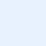 